КАБАРДИНО - БАЛКАРСКАЯ   РЕСПУБЛИКА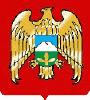 ЭЛЬБРУССКИЙ РАЙОНСОВЕТ МЕСТНОГО САМОУПРАВЛЕНИЯ СЕЛЬСКОГО ПОСЕЛЕНИЯ ЭЛЬБРУСтел./факс: (866 38) 78 540  				              361603 ,  КБР , Эльбрусский р- н,								с. Эльбрус, ул. Эльбрусская, д.23	Решение № 1		37-ой сессии  Совета местного самоуправления	сельского поселения Эльбрус«28» января 2019 г.  							                   с. ЭльбрусОб утверждении 1/3 состава Общественной палаты сельского поселения Эльбрус       В соответствии с пунктами 3.2 и 3.4 Положения об Общественной палате муниципального образования «Сельское поселение Эльбрус», утвержденного Решением 35-ой сессии Совета местного самоуправления сельского поселения Эльбрус от 25.12.2018г. № 6, Совет местного самоуправления сельского поселения Эльбрус                                                                  РЕШИЛ:
1. Утвердить членами Общественной палаты сельского поселения Эльбрус в составе 1/3 от общей численности следующих лиц: -  Эльмезов Абдулхалим Мукаевич - Президент РОО «Федерация альпинизма скалолазания и спортивного туризма Кабардино-Балкарской Республики»; -  Соттаев Ахия Исмаилович – заместитель директора УСБ «Джан-Туган»;    - Курданов Юсуф Сагидович - председатель Совета Ассоциации предпринимателей   сферы туризма и сервиса Приэльбрусья;    - Беккаев Хусей Назирович –  механик АО «Курорт Эльбрус»; -  Джаппуев Руслан Жамалович – оперативный дежурный ЭВПСО МЧС России.2. Опубликовать настоящее Решение в районной газете «Эльбрусские новости». 3. Контроль за исполнением настоящего Решения возложить на депутата Совета местного самоуправления сельского поселения Эльбрус Шаваева М.З.Глава сельского поселения                                        М.З. Согаев